Оборудование для организации совместнойдеятельности педагога и детей.ГОСУДАРСТВЕННОЕ БЮДЖЕТНОЕДОШКОЛЬНОЕ ОБРАЗОВАТЕЛЬНОЕ УЧРЕЖДЕНИЕДетский сад № 21 комбинированного вида Петродворцового района Санкт-Петербургконспект коррекционного занятияс детьми старшего, подготовительного к школе возраста по развитию зрительного восприятия«Путешествие по улицам города»                                                   УЧИТЕЛЬ-ДЕФЕКТОЛОГ Изотова М.М.Санкт-Петербург2023 годГОСУДАРСТВЕННОЕ БЮДЖЕТНОЕДОШКОЛЬНОЕ ОБРАЗОВАТЕЛЬНОЕ УЧРЕЖДЕНИЕДетский сад № 21 комбинированного вида Петродворцового района Санкт-Петербургконспект коррекционного занятияс детьми старшего, подготовительного к школе возраста по развитию зрительного восприятия«Путешествие по улицам города»                                                   УЧИТЕЛЬ-ДЕФЕКТОЛОГ Изотова М.М.Санкт-Петербург2023 годГОСУДАРСТВЕННОЕ БЮДЖЕТНОЕДОШКОЛЬНОЕ ОБРАЗОВАТЕЛЬНОЕ УЧРЕЖДЕНИЕДетский сад № 21 комбинированного вида Петродворцового района Санкт-Петербургконспект коррекционного занятияс детьми старшего, подготовительного к школе возраста по развитию зрительного восприятия«Путешествие по улицам города»                                                   УЧИТЕЛЬ-ДЕФЕКТОЛОГ Изотова М.М.Санкт-Петербург2023 годЦельРазвитие зрительного восприятияРазвитие зрительного восприятияЗадачиобразовательные- Закрепление представлений о различных видах зданий Задачивоспитательные- Воспитание умения слушать взрослого, друг друга- Воспитание желание помогать другуЗадачиХудожественно-эстетические- Совершенствование умения выполнять аккуратные постройкиЗадачиФизические- Развитие речедвигательных навыков- Развитие координации движенийЗадачиСоциально-коммуникативные- Формирование умения работать в команде, договариваться друг с другом- Закрепление умения объяснять свой выборЗадачиКоррекционно-развивающие- Закрепление умения ориентироваться в пространстве- Совершенствование навыков выполнения задания по образцу, соотнесение плоскостных и объемных фигур- Развитие зрительного внимания - Активизация умений обобщения и сравнения- Закрепление умения составлять разрезные картинкиэтап занятиязаданиеоборудованиевводная частьосновная часть«Пройди по схеме»Карта «Проследи путь до здания»1. «Сравни домики»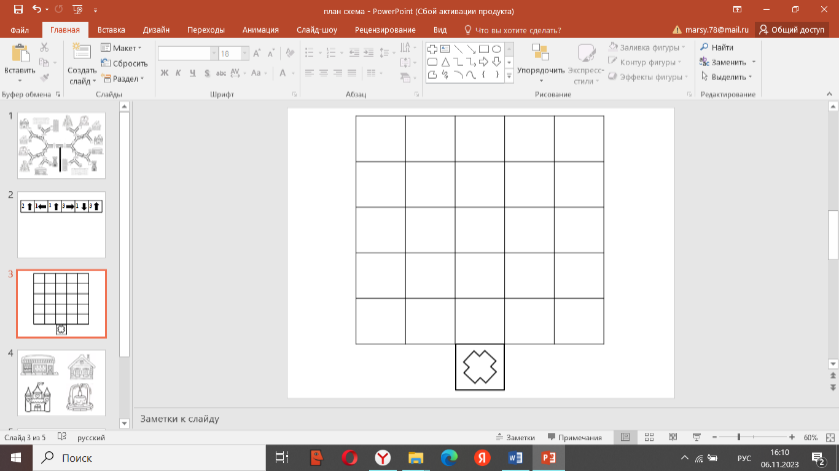 Карточка-схема на каждую пару детей,массажные коврики.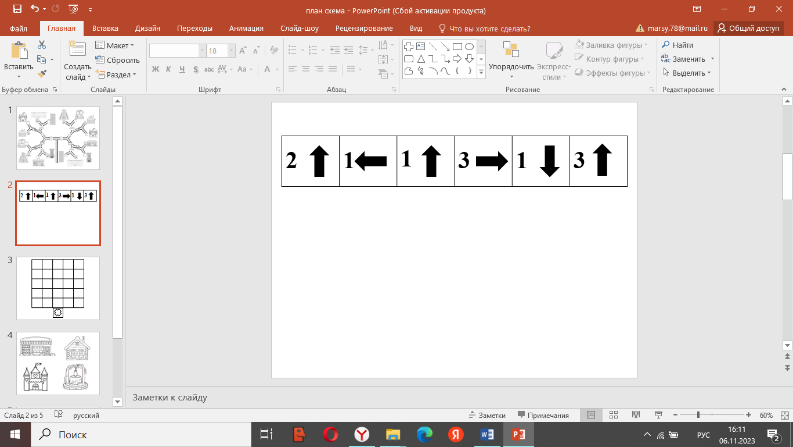 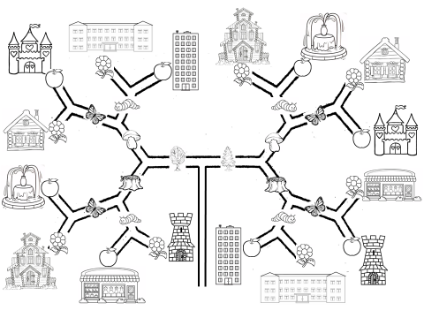 Изображения домов (6 карточек) каждый из которых чем-либо отличается от остальных.2. «Соедини пары»3. «Сложи схему, построй дом»4. «Кто в домике живёт»Задание с шнуровкой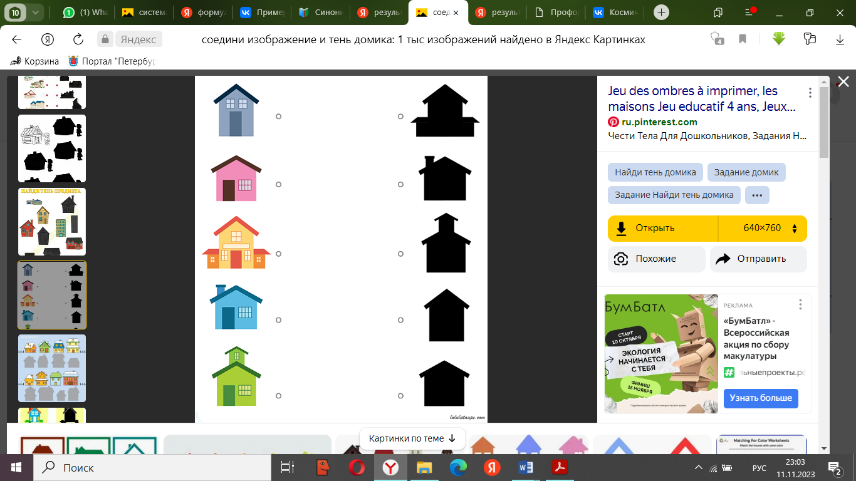 - Разрезная картинка со схемой постройки- Напольный мягкий конструкторФланелеграфы, крышки двух размеров, небольшие игрушки-сюрпризызаключительная частьрефлексияСхема с изображением выполняемых заданийВводная частьВводная частьВводная частьВводная частьВводная частьВводная частьзаданиязаданиядеятельность педагогадеятельность педагогадеятельность педагогадеятельность детей«Пройди по схеме»«Пройди по схеме»Сегодня я предлагаю отправится в необычный город. Улицы этого города имеют интересные названия. А почему – мы это сейчас и узнаем.Чтобы попасть в город нам нужно пройти по этим кочкам по схеме.Разделитесь на пары. Один ребёнок читает схему, а другой проходит по кочкам.Сегодня я предлагаю отправится в необычный город. Улицы этого города имеют интересные названия. А почему – мы это сейчас и узнаем.Чтобы попасть в город нам нужно пройти по этим кочкам по схеме.Разделитесь на пары. Один ребёнок читает схему, а другой проходит по кочкам.Сегодня я предлагаю отправится в необычный город. Улицы этого города имеют интересные названия. А почему – мы это сейчас и узнаем.Чтобы попасть в город нам нужно пройти по этим кочкам по схеме.Разделитесь на пары. Один ребёнок читает схему, а другой проходит по кочкам.Дети попарно проходят по «кочкам», встают перед картой города. Основная частьОсновная частьОсновная частьОсновная частьОсновная частьОсновная частьКарта1. «Сравни домики»Карта2. «Соедини пары»Карта (Самостоятельное прослеживание)Физкультурная минутка«Сложи схему, построй дом»«Кто в домике живёт»Вот перед вами карта города. Проследите по маршруту и узнаем на какую улицу отправимся сначала.- Травка-берёза-гриб-бабочка-цветок…- Верно. Это улица Одинаковых домов. Посмотрите внимательно, где такая улица.Посмотрите, кажется, что на этой улице все дома одинаковые. Но на самом деле это не так. Присмотритесь повнимательнее и скажите, чем каждый дом отличается от других.Молодцы. Подходите к карте, посмотрим, куда идём дальше.Травка-ель-пень-бабочка-яблоко…- Правильно. Мы с вами отправляемся на улицу Теней. Вы видите поблизости жёлтую башню? На этой улице вам необходимо разделиться на команды по вашим геометрическим фигурам. Попробуйте вместе отыскать тень от каждого дома.Вы отлично выполнили задание на улице Теней. Нам пора идти дальше. - В этот раз маршрут вы проговорите сами, а идти мы будем до Голубого Замка.Вы правильно проследили. Найдите где эта улица, и подумайте, как она может называться?- Это улица Недостроенного дома. Очень грустное название. Что мы можем сделать, чтобы поменять название. Правильно. И как назовём улицу?Это название мне нравится больше. Перед началом такого сложного дела, давайте немного разомнёмся.Раз, два, три, четыре, пять!Будем строить и играть.Дом большой, высокий строим:Окна ставим, крышу кроем.Стены будут из бревна.Вот и лесенка видна.Пол застелем мы дощечкой.Возле домика – крылечко.Вот какой красивый дом!Будет жить в нём старый гном.Ну а теперь – за дело!К новому дому есть и схема постройки. Только она сломана. Вам необходимо разделится на команды по 3 человека и склеить разрезанную картинку. - Но схема всё ещё непонятна, что нужно сделать? А теперь можно приступать к строительству.- Какой красивый дом получился – настоящий дворец!Интересно, кто в нём живёт? Давайте постучимся и узнаем.На своих фланелеграфах из крышек выкладывайте схему стука. После выполнения ритма каждому ребёнку педагог вручает игрушку животного.Вот перед вами карта города. Проследите по маршруту и узнаем на какую улицу отправимся сначала.- Травка-берёза-гриб-бабочка-цветок…- Верно. Это улица Одинаковых домов. Посмотрите внимательно, где такая улица.Посмотрите, кажется, что на этой улице все дома одинаковые. Но на самом деле это не так. Присмотритесь повнимательнее и скажите, чем каждый дом отличается от других.Молодцы. Подходите к карте, посмотрим, куда идём дальше.Травка-ель-пень-бабочка-яблоко…- Правильно. Мы с вами отправляемся на улицу Теней. Вы видите поблизости жёлтую башню? На этой улице вам необходимо разделиться на команды по вашим геометрическим фигурам. Попробуйте вместе отыскать тень от каждого дома.Вы отлично выполнили задание на улице Теней. Нам пора идти дальше. - В этот раз маршрут вы проговорите сами, а идти мы будем до Голубого Замка.Вы правильно проследили. Найдите где эта улица, и подумайте, как она может называться?- Это улица Недостроенного дома. Очень грустное название. Что мы можем сделать, чтобы поменять название. Правильно. И как назовём улицу?Это название мне нравится больше. Перед началом такого сложного дела, давайте немного разомнёмся.Раз, два, три, четыре, пять!Будем строить и играть.Дом большой, высокий строим:Окна ставим, крышу кроем.Стены будут из бревна.Вот и лесенка видна.Пол застелем мы дощечкой.Возле домика – крылечко.Вот какой красивый дом!Будет жить в нём старый гном.Ну а теперь – за дело!К новому дому есть и схема постройки. Только она сломана. Вам необходимо разделится на команды по 3 человека и склеить разрезанную картинку. - Но схема всё ещё непонятна, что нужно сделать? А теперь можно приступать к строительству.- Какой красивый дом получился – настоящий дворец!Интересно, кто в нём живёт? Давайте постучимся и узнаем.На своих фланелеграфах из крышек выкладывайте схему стука. После выполнения ритма каждому ребёнку педагог вручает игрушку животного.Вот перед вами карта города. Проследите по маршруту и узнаем на какую улицу отправимся сначала.- Травка-берёза-гриб-бабочка-цветок…- Верно. Это улица Одинаковых домов. Посмотрите внимательно, где такая улица.Посмотрите, кажется, что на этой улице все дома одинаковые. Но на самом деле это не так. Присмотритесь повнимательнее и скажите, чем каждый дом отличается от других.Молодцы. Подходите к карте, посмотрим, куда идём дальше.Травка-ель-пень-бабочка-яблоко…- Правильно. Мы с вами отправляемся на улицу Теней. Вы видите поблизости жёлтую башню? На этой улице вам необходимо разделиться на команды по вашим геометрическим фигурам. Попробуйте вместе отыскать тень от каждого дома.Вы отлично выполнили задание на улице Теней. Нам пора идти дальше. - В этот раз маршрут вы проговорите сами, а идти мы будем до Голубого Замка.Вы правильно проследили. Найдите где эта улица, и подумайте, как она может называться?- Это улица Недостроенного дома. Очень грустное название. Что мы можем сделать, чтобы поменять название. Правильно. И как назовём улицу?Это название мне нравится больше. Перед началом такого сложного дела, давайте немного разомнёмся.Раз, два, три, четыре, пять!Будем строить и играть.Дом большой, высокий строим:Окна ставим, крышу кроем.Стены будут из бревна.Вот и лесенка видна.Пол застелем мы дощечкой.Возле домика – крылечко.Вот какой красивый дом!Будет жить в нём старый гном.Ну а теперь – за дело!К новому дому есть и схема постройки. Только она сломана. Вам необходимо разделится на команды по 3 человека и склеить разрезанную картинку. - Но схема всё ещё непонятна, что нужно сделать? А теперь можно приступать к строительству.- Какой красивый дом получился – настоящий дворец!Интересно, кто в нём живёт? Давайте постучимся и узнаем.На своих фланелеграфах из крышек выкладывайте схему стука. После выполнения ритма каждому ребёнку педагог вручает игрушку животного.Желтая избушкаДети находят в группе желтую избушку. Рассаживаются на стулья перед доской.Дети выбирают любой дом и объясняют, чем он отличается от остальных.Жёлтая башняДети подходят к обозначению башни.Попарно выполняют задание со шнуровкой.Подходят к карте.По схеме прослеживают путь (травка-берёза-гриб-бабочка-яблоко…Подходят к обозначению голубого замка (детали конструктора «Альма»).Предлагают названия.- Построить дом. - Новостроек, Новых домов…Проговаривая слова, дети выполняют соответствующие движения.Делятся на команды по три человека. Склеивают разрезную картинку. - Соединить половинки!Склеивают две части, собранные командами.Строят замок из напольного конструктора.Дети выполняют задание и простукивают ритм. Желтая избушкаДети находят в группе желтую избушку. Рассаживаются на стулья перед доской.Дети выбирают любой дом и объясняют, чем он отличается от остальных.Жёлтая башняДети подходят к обозначению башни.Попарно выполняют задание со шнуровкой.Подходят к карте.По схеме прослеживают путь (травка-берёза-гриб-бабочка-яблоко…Подходят к обозначению голубого замка (детали конструктора «Альма»).Предлагают названия.- Построить дом. - Новостроек, Новых домов…Проговаривая слова, дети выполняют соответствующие движения.Делятся на команды по три человека. Склеивают разрезную картинку. - Соединить половинки!Склеивают две части, собранные командами.Строят замок из напольного конструктора.Дети выполняют задание и простукивают ритм. Заключительная часть/ РефлексияЗаключительная часть/ РефлексияЗаключительная часть/ РефлексияЗаключительная часть/ РефлексияЗаключительная часть/ РефлексияЗаключительная часть/ РефлексияСегодня мы погуляли по некоторым улицам необычного города. Перед вами план города. Поставьте своего животного на ту улицу, где вам понравилось больше всего. Если вам всё понравилось, то поместите животного на весёлый смайлик. А если во время путешествия было скучно – то на карте есть грустный смайлик.- Спасибо вам, мне было интересно с вами путешествовать!Сегодня мы погуляли по некоторым улицам необычного города. Перед вами план города. Поставьте своего животного на ту улицу, где вам понравилось больше всего. Если вам всё понравилось, то поместите животного на весёлый смайлик. А если во время путешествия было скучно – то на карте есть грустный смайлик.- Спасибо вам, мне было интересно с вами путешествовать!